O God, when we hear of children and adults deceived and taken to unknown places for purposes of sexual exploitation, forced labor, and organ 'harvesting' our hearts are saddened and our spirits angry that their dignity and rights are ignored through threats, lies, and force.  We cry out against the evil practice of this modern slavery, and pray with St. Bakhita for it to end.  Give us wisdom and courage to reach out and stand with those whose bodies, hearts and spirits have been so wounded, so that together we may make real your promises to fill these sisters and brothers with a love that is tender and good.  Send the exploiters away empty-handed to be converted from this wickedness, and help us all to claim the freedom that is your gift to your children.  Amen 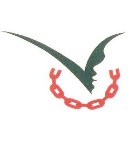 International Day of Prayer Against Human Trafficking"Slaves no more, but sisters and brothers"